1.«Улыбка». Улыбнуться так, чтобы были видны верхние и нижние зубы, удерживать это положение 5—7 секунд.2.«Трубочка». Вытянуть губы трубочкой произносить длительно звук [У] без участия голоса (зубы сомкнуты).3.«Двери открываются». Медленно открывать рот до получения расстояния в 10—15 мм между верхними и нижними зубами, удерживать губы в положении «Улыбка».4.«Блинчик». Широкий, ненапряженный язык положить на нижнюю губу.5.«Часики». Улыбнуться, рот открыть. Кончик языка переводить на счет «раз-два» из одного уголка рта в другой. Нижняя челюсть неподвижна.6.«Почистим зубки». Улыбнуться, показать зубы, приоткрыть рот и кончиком языка «почистить» нижние зубы, делая сначала движения языком из стороны в сторону, потом снизу вверх.7.«Горка». Улыбнуться, показать зубы, открыть рот, кончик языка положить за нижние резцы, выдвинув среднюю часть спинки языка вперед («построили горку»).8. «Вкусное варенье». Облизать широким языком верхнюю губу сверху вниз.9.«Кошечка». Загнуть широкий кончик языка вверх, к носу. Если такое движение не получается, то предварительно следует поупражняться в облизывании справа налево верхних зубов под губой, затем в облизывании верхней губы.10.«Качели». Улыбнуться, показать зубы, приоткрыть рот, положить широкий язык за нижние зубы (с внутренней стороны) и удерживать в таком положении под счет от одного до пяти. Потом поднять широкий язык за верхние зубы (тоже с внутренней стороны) и удерживать под счет от одного до пяти. Поочередно менять положение языка 4—6 раз.11.«Шар лопнул». Губы в положении «Улыбка», видны верхние и нижние зубы, разомкнутые на 10—15 мм. Широкий кончик языка за верхними зубами. Произносить звук [С] (должен получиться звук, напоминающий шипение выходящего воздуха).12.«Иголочка». Губы в положении «Улыбка». Выдвинуть длинный узкий язык вперед между зубами.13.«Индюк». Приоткрыть рот, положить язык на верхнюю губу и производить движения широким передним краем языка по верхней губе вперед и назад, стараясь не отрывать язык от губы — как бы поглаживать ее. Сначала производить медленные движения, потом убыстрить темп и добавить голос, пока не получится «бл-бл» («как индюк болбочет»).14. «Пароход гудит». Длительно и с напряжением произносить звук [Ы], не смыкая зубов.15. «Маляр». Улыбнуться, открыть рот и погладить кончиком языка твердое нёбо, делая движения языком вперед-назад.16.«Лошадка». Пощелкать кончиком языка. Присосать кончик языка к переднему краю неба и оторвать, широко раскрыв рот.17.«Грибочек». Губы в положении «Улыбка», зубы разомкнуты. Присосать переднюю часть языка к твердому нёбу. Удерживая язык в этом положении, соединять и размыкать зубы до появления легких болевых ощущений в области подъязычной связки.18.«Пулемет». Улыбнуться, открыть рот и постучать кончиком языка за верхними зубами, многократно и отчетливо произнося звук [Д]: «д-д-д». Сначала звук [Д] произносить медленно, затем постепенно убыстрять темп.19.«Самолет гудит». Губы в положении «Улыбка», видны верхние и нижние зубы, разомкнутые на 10—15 мм. Широкий кончик языка за верхними зубами. Произносить звуки [З] или [Ж] (должен получиться звук, напоминающий рокот мотора).20.«Накажем язычок». Положить широкий язык между губами и «пошлепать» его «пя-пя-пя».21.«Ослик». Губы в улыбке, рот приоткрыть. С силой произнести сочетание ИЕ. Кончик языка при этом упирается в нижние зубы.22.«Чашечка». Открыть рот, положить широкий язык на нижнюю губу, боковые края загнуть в форме чашечки.23.«Гармошка». Положение языка как в упражнении «Грибок», губы в улыбке. Не отрывая языка, открывать и закрывать рот.Правила проведения гимнастикиВ любом упражнении все движения органов артикуляционного аппарата осуществляются последовательно, с паузами перед каждым движением, чтобы взрослый мог контролировать качество движения, а ребенок – ощущать, осознавать, контролировать и запоминать свои действия. Сначала упражнения выполняются в медленном темпе перед зеркалом.После того как ребенок научится выполнять движения, зеркало убирают, и функции контроля берут на себя собственные кинестетические ощущения ребенка (ощущения движения и положения органов артикуляционного аппарата).Каждому упражнению в соответствии с выполняемым действием дается название (например, движения широкого кончика языка за верхние и нижние зубы – «Качели»), к нему подбирается картинка – образ. Картинка служит ребенку образцом для подражания какому-либо предмету или его движениям при выполнении упражнений артикуляционной гимнастики.Дозировка количества повторений одного и того же упражнения строго индивидуальна как для каждого данного ребенка, так и для каждого данного периода работы с ним. В дальнейшем взрослый доводит количество повторений до 15-20. Из выполняемых трех упражнений новым может быть только одно, два других даются для повторения и закрепления.Упражнения выполняются сидя перед зеркалом, ребенок должен видеть лицо взрослого и свое лицо. Лицо должно быть хорошо освещено.Упражнения для выработки звуков С,З,Ц№  1, 2, 4, 5, 6, 7, 10, 20, 21Упражнения для выработки звуков Ш,Ж,Щ,Ч№  1, 2, 4, 8, 10, 11, 15, 16, 20, 22Упражнения для выработки  звука Л№  1, 2, 4, 8, 10, 12, 13, 14, 17, 20, 23Упражнения для выработки звука Р№  1, 2, 4, 9, 10, 12, 15, 16, 17, 18, 19, 23Артикуляционная гимнастика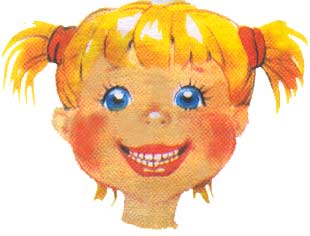 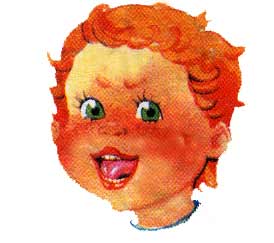 